LOAN APPLICATION FORMList of AttachmentsExecuted and complete Application FormCopy of your Articles of IncorporationCopy of your BylawsResumes of senior management (Executive Director, Chief Financial Officer or Equivalent, Medical Director, Information Systems Director or Equivalent)Resume(s) of the Individual(s) responsible for implementing the project (for facility projects only)List of names and occupations of all board membersCopy of your last 3 years’ financial statements, which must have been either audited or reviewed by an independent Certified Public Accountant (include income statement, balance sheet, cash flow statement and audit report)Copy of internally-prepared most recent year-to-date financial statementsCopy of your budget for the current fiscal year Strategic plan (if applicable)Complete IRS W-9 form (form available for download at www.irs.gov)The CPCA Ventures Loan Program is administered by Capital Impact Partners, a certified Community Development Financial Institution (CDFI).  Capital Impact Partners intends to respond to loan applications with an approval or denial within 2 weeks of receipt of complete applications and to fund approved loans within 1 week of approval.  To learn more about Capital Impact Partners, please visit www.capitalimpact.org.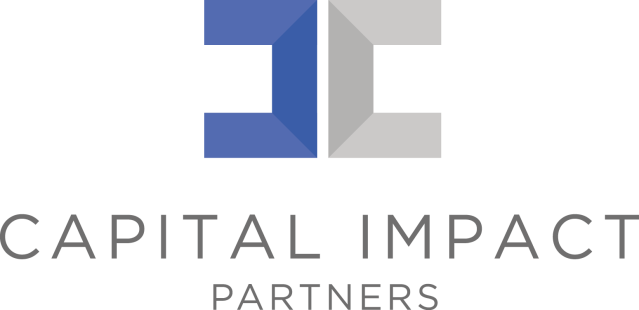 Questions?  Contact Ian Wiesner(313) 230-1116 | iwiesner@capitalimpact.orgAPPLICANT INFORMATIONAPPLICANT INFORMATIONBusiness Name:Business Name:Street Address:Street Address:Street Address:City:City:State:Zip:Zip:Telephone Number:Telephone Number:Tax I.D. Number:Tax I.D. Number:Tax I.D. Number:Fax Number:Fax Number:Email Address:Email Address:Email Address:ELIGIBILITYELIGIBILITYELIGIBILITYELIGIBILITYELIGIBILITYThe organization  is:(check one)            A private, not-for-profit corporation that operates one or more primary care or family planning clinics licensed by the State of California under Section 1204 of the California Health and Safety CodeA private, not-for-profit corporation that operates one or more primary care or family planning clinics licensed by the State of California under Section 1204 of the California Health and Safety CodeA private, not-for-profit corporation that operates one or more primary care or family planning clinics licensed by the State of California under Section 1204 of the California Health and Safety CodeA private, not-for-profit corporation that operates one or more primary care or family planning clinics licensed by the State of California under Section 1204 of the California Health and Safety CodeThe organization  is:(check one)            A private, not-for-profit consortium with majority membership comprised of primary care or family planning clinics licensed by the State of California under Section 1204 of the California Health and Safety Code.A private, not-for-profit consortium with majority membership comprised of primary care or family planning clinics licensed by the State of California under Section 1204 of the California Health and Safety Code.A private, not-for-profit consortium with majority membership comprised of primary care or family planning clinics licensed by the State of California under Section 1204 of the California Health and Safety Code.A private, not-for-profit consortium with majority membership comprised of primary care or family planning clinics licensed by the State of California under Section 1204 of the California Health and Safety Code.The organization  is:(check one)            A clinic operated by a federally recognized Indian tribe and which is located on land recognized as tribal land by the federal government.A clinic operated by a federally recognized Indian tribe and which is located on land recognized as tribal land by the federal government.A clinic operated by a federally recognized Indian tribe and which is located on land recognized as tribal land by the federal government.A clinic operated by a federally recognized Indian tribe and which is located on land recognized as tribal land by the federal government.LOAN REQUESTLOAN REQUESTLOAN REQUESTRequested Loan Amount: maximum $1,000,000 per organization  $Loan Category: Please check one box belowCapital Loan Working Capital LoanLoan Category: Please check one box belowCapital Loan Working Capital LoanLoan Category: Please check one box belowCapital Loan Working Capital LoanLoan Category: Please check one box belowCapital Loan Working Capital LoanRepayment Term: maximum 5 years for Capital Loans and 3 years for Working Capital Loans        [        ] YearsRepayment Term: maximum 5 years for Capital Loans and 3 years for Working Capital Loans        [        ] YearsInformation Systems ($600,000 maximum)Project DescriptionProject DescriptionProject DescriptionProject DescriptionProject DescriptionProject DescriptionProject DescriptionPlease provide a brief description of your project and explain the loan purpose. Include objectives, advantages and challenges that the project will bring to your organization. If the loan is to finance a facility project, include the address of the property, explain if it is the renovation of an existing building or a ground up construction, provide details on the status of the project (development/construction/operation), the size of the facility and the intended use (number of exam rooms , type of services, and target population). If the loan is to finance equipment, provide a detailed description of the equipment that will be financed by the loan and clarify if the purchase will be completed before or after the closing of the loan. If the loan is to finance working capital, explain the need for financing, explain how the loan was sized and how it will be repaid (e.g. Receivables). Please provide a brief description of your project and explain the loan purpose. Include objectives, advantages and challenges that the project will bring to your organization. If the loan is to finance a facility project, include the address of the property, explain if it is the renovation of an existing building or a ground up construction, provide details on the status of the project (development/construction/operation), the size of the facility and the intended use (number of exam rooms , type of services, and target population). If the loan is to finance equipment, provide a detailed description of the equipment that will be financed by the loan and clarify if the purchase will be completed before or after the closing of the loan. If the loan is to finance working capital, explain the need for financing, explain how the loan was sized and how it will be repaid (e.g. Receivables). Please provide a brief description of your project and explain the loan purpose. Include objectives, advantages and challenges that the project will bring to your organization. If the loan is to finance a facility project, include the address of the property, explain if it is the renovation of an existing building or a ground up construction, provide details on the status of the project (development/construction/operation), the size of the facility and the intended use (number of exam rooms , type of services, and target population). If the loan is to finance equipment, provide a detailed description of the equipment that will be financed by the loan and clarify if the purchase will be completed before or after the closing of the loan. If the loan is to finance working capital, explain the need for financing, explain how the loan was sized and how it will be repaid (e.g. Receivables). Please provide a brief description of your project and explain the loan purpose. Include objectives, advantages and challenges that the project will bring to your organization. If the loan is to finance a facility project, include the address of the property, explain if it is the renovation of an existing building or a ground up construction, provide details on the status of the project (development/construction/operation), the size of the facility and the intended use (number of exam rooms , type of services, and target population). If the loan is to finance equipment, provide a detailed description of the equipment that will be financed by the loan and clarify if the purchase will be completed before or after the closing of the loan. If the loan is to finance working capital, explain the need for financing, explain how the loan was sized and how it will be repaid (e.g. Receivables). Please provide a brief description of your project and explain the loan purpose. Include objectives, advantages and challenges that the project will bring to your organization. If the loan is to finance a facility project, include the address of the property, explain if it is the renovation of an existing building or a ground up construction, provide details on the status of the project (development/construction/operation), the size of the facility and the intended use (number of exam rooms , type of services, and target population). If the loan is to finance equipment, provide a detailed description of the equipment that will be financed by the loan and clarify if the purchase will be completed before or after the closing of the loan. If the loan is to finance working capital, explain the need for financing, explain how the loan was sized and how it will be repaid (e.g. Receivables). Please provide a brief description of your project and explain the loan purpose. Include objectives, advantages and challenges that the project will bring to your organization. If the loan is to finance a facility project, include the address of the property, explain if it is the renovation of an existing building or a ground up construction, provide details on the status of the project (development/construction/operation), the size of the facility and the intended use (number of exam rooms , type of services, and target population). If the loan is to finance equipment, provide a detailed description of the equipment that will be financed by the loan and clarify if the purchase will be completed before or after the closing of the loan. If the loan is to finance working capital, explain the need for financing, explain how the loan was sized and how it will be repaid (e.g. Receivables). Please provide a brief description of your project and explain the loan purpose. Include objectives, advantages and challenges that the project will bring to your organization. If the loan is to finance a facility project, include the address of the property, explain if it is the renovation of an existing building or a ground up construction, provide details on the status of the project (development/construction/operation), the size of the facility and the intended use (number of exam rooms , type of services, and target population). If the loan is to finance equipment, provide a detailed description of the equipment that will be financed by the loan and clarify if the purchase will be completed before or after the closing of the loan. If the loan is to finance working capital, explain the need for financing, explain how the loan was sized and how it will be repaid (e.g. Receivables). Square footage financed (if applicable): Square footage financed (if applicable): Number of jobs created (if applicable):- construction jobs:- permanent jobs:Number of jobs created (if applicable):- construction jobs:- permanent jobs:Number of jobs created (if applicable):- construction jobs:- permanent jobs:Number of jobs created (if applicable):- construction jobs:- permanent jobs:Number of jobs created (if applicable):- construction jobs:- permanent jobs:SOURCES & USES OF FUNDSSOURCES & USES OF FUNDSSOURCES & USES OF FUNDSSOURCES & USES OF FUNDSSources:Amount ($):Uses:Amount ($):CPCA LoanReal Estate AcquisitionClinic cash on handConstruction Costs Grants *Soft CostsLoans  *Equipment PurchaseOther Sources (please list)Contingency/Reserves**CPCA Loan FeesOther (please list)                  Total Sources:                   Total Uses:* Please clarify the sources of grants and loans for your project and indicate if the funds are committed. ** We typically recommend to include a 10% hard cost contingency and 5% soft cost contingency for facility projects.* Please clarify the sources of grants and loans for your project and indicate if the funds are committed. ** We typically recommend to include a 10% hard cost contingency and 5% soft cost contingency for facility projects.* Please clarify the sources of grants and loans for your project and indicate if the funds are committed. ** We typically recommend to include a 10% hard cost contingency and 5% soft cost contingency for facility projects.* Please clarify the sources of grants and loans for your project and indicate if the funds are committed. ** We typically recommend to include a 10% hard cost contingency and 5% soft cost contingency for facility projects.OPERATIONSOPERATIONSOPERATIONSOPERATIONSOPERATIONSPlease check if your health center  is:                           FQHC                                                                                                                    330 Grantee Date of Inception:Date of Inception:Date of Inception:Number of clinic sites:Types of services provided: Types of services provided: Types of services provided: Types of services provided: Types of services provided: Please provide the following for the 3 most recent fiscal years.FYFYFYFYFYNumber of FTEsNumber of ProvidersProvider Productivity RatePPS RateAmount of 330 GrantPATIENTS AND ENCOUNTERSPATIENTS AND ENCOUNTERSPATIENTS AND ENCOUNTERSPATIENTS AND ENCOUNTERSPATIENTS AND ENCOUNTERSPlease provide the following for the 3 most recent fiscal years.FYFYFYFYFY Number of Patients:% Patients – White% Patients – Hispanic% Patients – Black% Patients –Native American% Patients - Asian% Patients - Other% Patients - Women% Patients – Senior (age 65 or older) % Patients – Children (age under 19)% Patients – Persons with disabilitiesNumber of Encounters :% Encounters—Medicaid%  Encounters--Medicare% Encounters—Private Insurance% Encounters—Other Public Insurance% Encounters—Uninsured SERVICE AREASERVICE AREAService area (i.e. City, County, Region): Service area characteristics:Service area characteristics:Number of Medicaid eligible individuals in service area:Health Professional Shortage Area Score:Health Professional Shortage Area Score:List any entities in your area that provide similar services to your target population and briefly assess the strengths and weaknesses of these entities:List any entities in your area that provide similar services to your target population and briefly assess the strengths and weaknesses of these entities:Describe any existing, new or emerging competition or other factors that may have a material positive or adverse effect on  your operations:Describe any existing, new or emerging competition or other factors that may have a material positive or adverse effect on  your operations:REVENUES AND EXPENSESPlease explain any significant changes in your revenue makeup or trends: Please explain any significant changes in your expense categories or trends: If you received capital grants in the last 3 years, please provide the amount for each year, where they are recorded in your income statement, what is the source and purpose for these grants:If you had any losses in the last 3 years, please explain the contributing factors and measures taken to return to sustainability:Please use this space to comment on other variations or elements of your financial statements that may require clarification:ASSETS AND LIABILITIESASSETS AND LIABILITIESASSETS AND LIABILITIESASSETS AND LIABILITIESASSETS AND LIABILITIESASSETS AND LIABILITIESASSETS AND LIABILITIESASSETS AND LIABILITIESASSETS AND LIABILITIESASSETS AND LIABILITIESPlease explain any increases in accounts receivable and complete table below:Please explain any increases in accounts receivable and complete table below:Please explain any increases in accounts receivable and complete table below:Please explain any increases in accounts receivable and complete table below:Please explain any increases in accounts receivable and complete table below:Please explain any increases in accounts receivable and complete table below:Please explain any increases in accounts receivable and complete table below:Please explain any increases in accounts receivable and complete table below:Please explain any increases in accounts receivable and complete table below:Please explain any increases in accounts receivable and complete table below:Total A/R as of most recent fiscal quarterTotal A/R as of most recent fiscal quarterDate% Aged Less than 30 Days% Aged Less than 30 Days% Aged 31-60 Days% Aged 31-60 Days% Aged 61-90 Days% Aged 61-90 Days% Aged Over 90 DaysPlease explain any increases in fixed assets in the last 3 years and how they were financed:Please explain any increases in fixed assets in the last 3 years and how they were financed:Please explain any increases in fixed assets in the last 3 years and how they were financed:Please explain any increases in fixed assets in the last 3 years and how they were financed:Please explain any increases in fixed assets in the last 3 years and how they were financed:Please explain any increases in fixed assets in the last 3 years and how they were financed:Please explain any increases in fixed assets in the last 3 years and how they were financed:Please explain any increases in fixed assets in the last 3 years and how they were financed:Please explain any increases in fixed assets in the last 3 years and how they were financed:Please explain any increases in fixed assets in the last 3 years and how they were financed:Please list all the sources of debt you currently have on your balance sheet: Please list all the sources of debt you currently have on your balance sheet: Please list all the sources of debt you currently have on your balance sheet: Please list all the sources of debt you currently have on your balance sheet: Please list all the sources of debt you currently have on your balance sheet: Please list all the sources of debt you currently have on your balance sheet: Please list all the sources of debt you currently have on your balance sheet: Please list all the sources of debt you currently have on your balance sheet: Please list all the sources of debt you currently have on your balance sheet: Please list all the sources of debt you currently have on your balance sheet: Lender Name:Loan Amount Outstanding:Loan Amount Outstanding:Loan Amount Outstanding:Maturity Date:Maturity Date:Monthly Payment:Monthly Payment:Purpose:Purpose:CPCA Ventures loan fund management may check bank, credit and trade references in reviewing this request, and each reference is authorized to discuss with CPCA Ventures loan fund management its credit experience with the applicant, as authorized by law.  CPCA Ventures loan fund management is authorized to discuss with others its credit experience with applicant and other related information.  I/We certify that everything in this application and information submitted with this request is true.SIGNATURESBy   ___________________________________Its: By     _____________________________________Its: By     _____________________________________Its: By     _____________________________________Its: Date:Date:Date:Date: